Dear Parents/ Carers 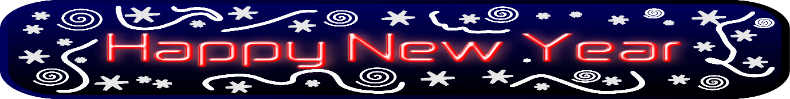 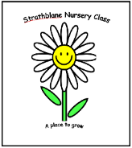 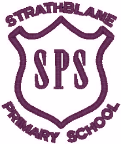 Thank you on behalf of all staff for the lovely Christmas gifts and treats received. Roll and StaffingThis week we are enrolling the children from our nursery and beyond who will be starting P1 in August. Once we have the final numbers Stirling Council will undertake a roll and staffing exercise to determine our staffing allocation and class structures for August 2020. I will share all information when I have it.StaffI wish to inform you that Mrs McGregor, non-class contact teacher, who has been on long term absence since January last year will not be returning to her post. Mrs Street has been covering for Mrs McGregor and will continue to do so until we can recruit a permanent member of staff.Play in a Day - Tam O’Shanter The local Burns Society are kindly paying for Tapsalteerie Theatre group to come along and work with our P6 pupils to produce Tam O’Shanter. This will take place in school on Thursday 6th February. All parents are invited along to watch the production along with the school on the day at 2.00pm.NurseryCare Inspectorate made an unannounced visit in December 2019 to inspect our Nursery Class. We are delighted to let you know that in both areas inspected we were awarded VERY GOOD. Parents will be given access to the report once it is no longer a draft version. Thank you to all who contributed to the process in any way and to the staff for their hard work on behalf of our children. Well done to our nursery children who demonstrated and articulated their learning so well during the inspection. 1140 Hours and Extended Service provisionArrangements for our P1 /Nursery Class to move into mobile units and the start date for the Nursery extension and associated works has not yet been confirmed. The move from term time to all year provision means that we have to recruit a range of additional staff.  We are currently undertaking the recruitment process to ensure staff are in place for August 2020. I will keep you posted.Parent Council The first meeting of 2020 will take place in school on 23rd January at 6.30pm. All welcome to attend.Consultation on amendment of School holiday dates.Please go to https://www.stirling.gov.uk/council-democracy/consultations/ and comment.Diary DatesPlease find attached the key Diary Dates for January-June 2020.  You will be notified of weekend sporting events, extra-curricular activities and Active Stirling events as they occur. Please remember to check the school website for updates.Yours sincerelyKS Cassidy